青葉山東キャンパス全体図 ダウンロード   Google マップ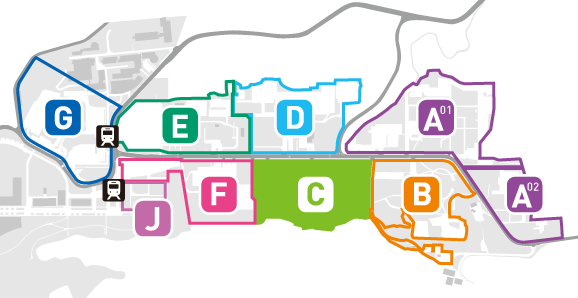 地下鉄駅　青葉山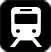 キャンパスマップ　C　拡大地図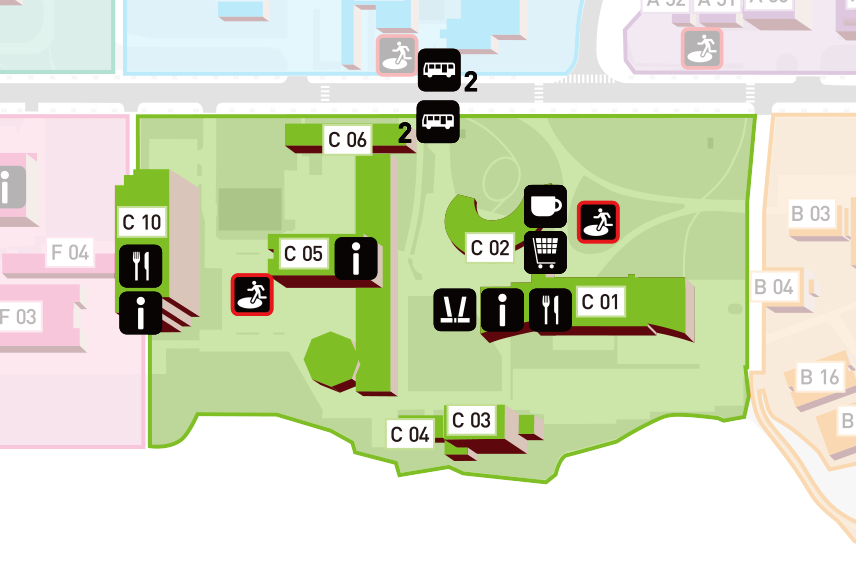 